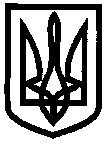 ДЕПАРТАМЕНТ НАУКИ І ОСВІТИ ХАРКІВСЬКОЇ ОБЛАСНОЇ ДЕРЖАВНОЇ АДМІНІСТРАЦІЇ ДЕРЖАВНИЙ НАВЧАЛЬНИЙ ЗАКЛАД«Ізюмський регіональний центр професійної освіти»НАКАЗм. Ізюм 24.04.2018				                                                                     № 56Відповідно до ст. 73 КЗпП України та  з метою оперативного вирішення питань, пов’язаних із належним функціонуванням навчального закладу, забезпечення збереження майна, дотримання протипожежної безпеки у вихідні та святкові дні ,              Н А К А З У Ю  :1.Призначити черговими по ДНЗ «Ізюмський РЦПО»:2.Інформацію про чергування надати до відділу кадрової роботи   Департаменту науки і освіти  ХОДА. 3.  Контроль за виконанням даного наказу залишаю за собою.Директор ДНЗ «Ізюмський регіональний центр професійної освіти»							Л.В.КолесникЮрисконсульт:								В.І.БондаренкоПідготувала:Колесник Л.В. З наказом ознайомлені:Соловей О.В.Машков О.М.Чупова В.В.Філатов О.Ф.Про організацію  чергуванняв ДНЗ «Ізюмський РЦПО» 28, 29, 30квітня та 1,9 травня 2018 рокуДата, часПІБПосада Контактний телефон28 квітня(субота)Машков Олег МиколайовичЗаст. директора з НВихР050-27-85-94329 квітня(неділя)Філатов ОлександрФедоровичСтарший майстер099-98-10-62330 квітня(понеділок)Чупова Валентина ВолодимирівнаЗаст. директора з навчальної роботи099-78-65-4501 травня(вівторок)Соловей Олександр ВікторовичЗаст. директора з НВР050-40-66-6789 травня(середа)Колесник ЛюбовВасилівнадиректор099-09-22-760